781   Hal Kanunu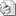 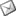 Sayı     : 2010 / 781İLGİ   : TESK’in 07.04.2010 tarih, 1000 sayı, 18 no.lu genelgesi26 Mart 2010 tarih, 27533 sayılı Resmi Gazete’de yayımlanarak yürürlüğe giren “Sebze ve Meyveler ile Yeterli Arz ve Talep Derinliği Bulunan Diğer Malların ticaretinin Düzenlenmesi Hakkında Kanun” (Hal Kanunu) hakkında Konfederasyonumuzun genelgesi ekte takdim edilmiştir.Gereğini bilgilerinize rica ederiz.Özcan KILKIŞ                                                                                               Hilmi KURTOĞLUGenel Sekreter                                                                                                  Başkan Vekili  EKİ     : 1 Sahife018 Nolu Genelge (Sebze ve Meyveler İle Yeterli Arz ve Talep Derinliği Bulunan Diğer Malların Ticaretinin Düzenlenmesi Hakkında Kanun)